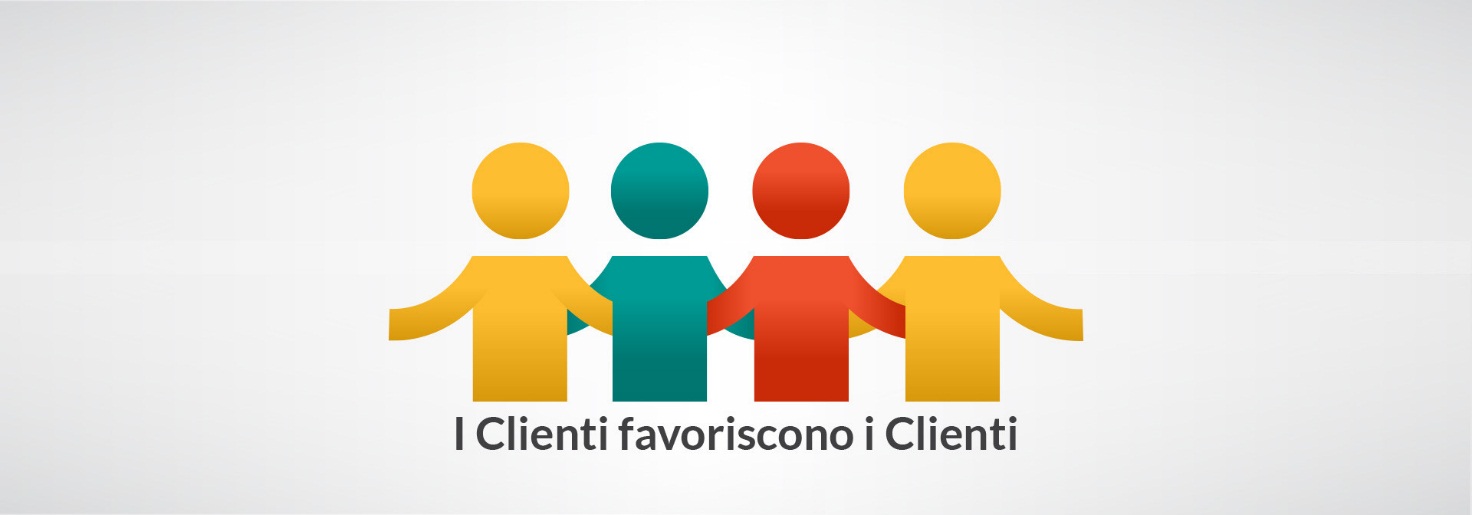 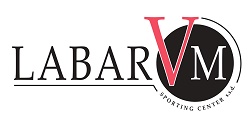 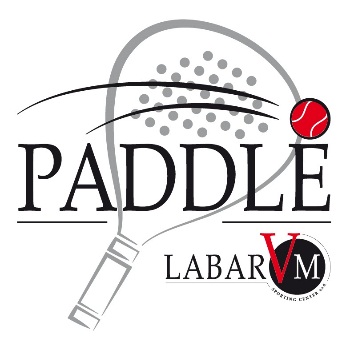 LABARVM SPORTING CENTER SSDVia Chiusaforte 1400188 ( Labaro) Romae-mail: labarvm@hotmail.com sito internet: www.labarvm.itIl Labarvm Sporting Center s.s.d. è un centro sportivo aperto nel 2002. Appartiene alla famiglia Scalera, da tantissimi anni socia della BCC Riano. Nel 2016, grazie alla BCC Riano, il centro è stato completamente ristrutturato e oggi offre le seguenti attività: Palestra, area attrezzata per fare attività all'aperto, due campi da Padel e un campo da calcio a 5. Forti e onorati del rapporto con la banca offriamo una speciale convenzione pari ad uno sconto del 30% per i soci, e del 20% per i correntisti.Sconto SociSconto Non Soci30% 20% 